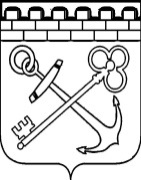 УПРАВЛЕНИЕ ЛЕНИНГРАДСКОЙ ОБЛАСТИ ПО ТРАНСПОРТУПРИКАЗ  от «___» ________ 2020 г.                                                                                       № ___О внесении изменений в приказ управления Ленинградской области по транспорту от 06 июля 2020 года № 23 «Об утверждении положения о порядке установления стимулирующих выплат руководителю государственного казенного учреждения Ленинградской области «Ленинградское областное управление транспорта»В соответствии с областным законом Ленинградской области от 20 декабря 2019 года № 103-оз «Об оплате труда работников государственных учреждений Ленинградской области», постановлением Правительства Ленинградской области от 30 апреля 2020 года № 262 «Об утверждении Положения о системах оплаты труда в государственных учреждениях Ленинградской области по видам экономической деятельности и признании утратившими силу полностью или частично отдельных постановлений Правительства Ленинградской области» приказываю:1. Внести изменение в положение о порядке установления стимулирующих выплат руководителю государственного казенного учреждения Ленинградской области «Ленинградское областное управление транспорта», утвержденное  приказом управления Ленинградской области по транспорту от 06 июля 2020 года № 23:в пункте 4 слова «составляет 1,0%  окладно-ставочной части» заменить совами «составляет 100%  окладно-ставочной части».2. Настоящий приказ вступает в силу с даты подписания и распространяет свое действие на отношения, возникшие с 06 июля 2020 года.3. Контроль за исполнением настоящего приказа оставляю за собой.Начальник управления                                                                           П.М. Постовалов